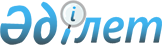 Об утверждении Положения о государственном учреждении "Аппарат акима поселка Ленинский"
					
			Утративший силу
			
			
		
					Постановление акимата города Павлодара Павлодарской области от 19 апреля 2022 года № 551/2. Отменено постановлением акимата города Павлодара Павлодарской области от 12 февраля 2024 года № 162/1
      Сноска. Отменено постановлением акимата города Павлодара Павлодарской области от 12.02.2024 № 162/1.
      В соответствии с пунктом 2 статьи 31, пунктом 8 статьи 37 Закона Республики Казахстан "О местном государственном управлении и самоуправлении в Республике Казахстан", подпунктом 8) статьи 18 Закона Республики Казахстан "О государственном имуществе", постановлением Правительства Республики Казахстан от 01 сентября 2021 года № 590 "О некоторых вопросах организации деятельности государственных органов и их структурных подразделений" акимат города Павлодара ПОСТАНОВЛЯЕТ:
      1. Утвердить Положение Государственного учреждения "Аппарат акима поселка Ленинский" согласно приложению к настоящему постановлению.
      2. Отменить постановление акимата города Павлодара от 20 мая 2021 года № 945/4 "Об утверждении Положения о государственном учреждении "Аппарат акима поселка Ленинский".
      3. Государственному учреждению "Аппарат акима поселка Ленинский" принять необходимые меры, вытекающие из настоящего постановления, в соответствии с действующим законодательством.
      4. Контроль за исполнением настоящего постановления возложить на руководителя аппарата акима города Иманзаипова Е. Б.
      5. Настоящее постановление вводится в действие по истечении десяти календарных дней после его первого официального опубликования. Положение о государственном учреждении "Аппарат акима поселка Ленинский" Глава 1. Общие положения
      1. Государственное учреждение "Аппарат акима поселка Ленинский" (далее – аппарат акима) является государственным учреждением, обеспечивающим деятельность акима поселка Ленинский (далее – аким) и осуществляющим иные функции, предусмотренные законодательством Республики Казахстан.
      2. Аппарат акима осуществляет свою деятельность в соответствии с Конституцией и законами Республики Казахстан, актами Президента и Правительства Республики Казахстан, иными нормативно-правовыми актами, а также настоящим Положением об аппарате акима. 
      3. Аппарат акима является юридическим лицом в организационно – правовой форме государственного учреждения, в соответствии с законодательством Республики Казахстан имеет печати с изображением Государственного Герба Республики Казахстан и штампы со своим наименованием на казахском и русском языках, бланки установленного образца, счета в органах казначейства.
      4. Аппарат акима вступает в гражданско-правовые отношения от собственного имени.
      5. Аппарат акима имеет право выступать стороной гражданско-правовых отношений от имени государства, если оно уполномочено на это в соответствии с Гражданским кодексом Республики Казахстан.
      6. Аппарат акима по вопросам своей компетенции в установленном законодательством порядке принимает решения, оформляемые приказами руководителя, и другими актами согласно закона Республики Казахстан "О местном государственном управлении и самоуправлении в Республики Казахстан"
      7. Структура и лимит штатной численности Аппарат акима утверждаются в соответствии с Бюджетным кодексом Республики Казахстан, законом Республики Казахстан "О местном государственном управлении и самоуправлении в Республики Казахстан", Постановлением Правительства Республики Казахстан "О некоторых вопросах утверждения лимитов штатной численности местных исполнительных органов" №1324 от 15.12.2004 года.
      8. Полное наименование аппарата акима на государственном языке: "Ленин кенті әкімінің аппараты" мемлекеттік мекемесі;
      на русском языке: Государственное учреждение "Аппарат акима поселка Ленинский".
      Местонахождение аппарата акима: Республика Казахстан, 140015, Павлодарская область, город Павлодар, поселок Ленинский, улица Макаренко, строение 3А.
      Режим работы государственного учреждения "Аппарат акима поселка Ленинский": 
      понедельник - пятница с 900 час. до 1830 час., обеденный перерыв с 1300 час. до 1430 час., выходные дни: суббота - воскресенье.
      9. Финансирование деятельности Аппарата акима осуществляется из местного бюджета в соответствии законодательством Республики Казахстан.
      10. Аппарату акима запрещается вступать в договорные отношения с субъектами предпринимательства на предмет выполнения обязанностей являющихся полномочиями аппарата акима.
      Если аппарату акима законодательными актами предоставлено право осуществлять приносящую доходы деятельность, то полученные доходы направляются в государственный бюджет, если иное не установлено законодательством Республики Казахстан. Глава 2. Задачи и полномочия аппарата акима поселка
      11. Задачи:
      информационно-аналитическое, организационно-правовое, материально-техническое обеспечение деятельности акима, а также решение вопросов местного значения;
      обеспечение деятельности акима по реализации государственной политики на подведомственной территории;
      взаимодействие акима с другими государственными органами, организациями и гражданами.
       Полномочия:
      1) права:
      проводит инвентаризацию жилищного фонда;
      организует по согласованию с акимом города Павлодара и собранием местного сообщества снос аварийного жилья села;
      оказывает содействие микрокредитованию сельского населения в рамках программных документов системы государственного планирования;
      осуществляет иные полномочия установленные Конституцией Республики Казахстан, законами и иными нормативными правовыми актами Республики Казахстан, принимаемые Президентом Республики Казахстан, Правительством Республики Казахстан, вышестоящим центральным государственными органом по отношению к нему.
      2) обязанности:
      качественно оказывать государственные услуги населению в соответствии с действующим законодательством;
      качественно и своевременно исполнять акты и поручения Президента, Правительства Республики Казахстан и иных центральных исполнительных органов, акима и акимата области, района (города областного значения), акима города районного значения, села, поселка, сельского округа;
      осуществлять иные обязанности, установленные Конституцией Республики Казахстан, законами и иными нормативными правовыми актами Республики Казахстан. 
       Функции:
      обеспечивает организацию проведения схода местного сообщества, раздельного схода местного сообщества жителей поселка, улицы, многоквартирного жилого дома, собрания местного сообщества; 
      оповещает о времени, месте созыва раздельного схода местного сообщества, схода и собрания местного сообщества и обсуждаемых вопросах не позднее, чем за десять календарных дней до дня их проведения через средства массовой информации или иными способами;
      обеспечивает исполнение решений, принятых на сходе местного сообщества или собрании местного сообщества и одобренных акимом поселка; 
      обеспечивает планирование и исполнение бюджета поселка;
      разрабатывает и вносит в вышестоящий акимат для утверждения соответствующим маслихатом бюджетных программ, администратором которых выступает аппарат акима; 
      представляет собранию местного сообщества и в маслихат города Павлодара отчет об исполнении бюджета поселка;
      принимает решение о реализации бюджета поселка; 
      разрабатывает и представляет на утверждение собрания местного сообщества программу развития местного сообщества; 
      выступает заказчиком по строительству, реконструкции и ремонту объектов, относящихся к коммунальному имуществу поселка;
      осуществляет контроль за целевым и эффективным использованием коммунального имущества местного самоуправления; 
      осуществляет права субъекта права коммунальной собственности по отношению к коммунальным юридическим лицам местного самоуправления;
      устанавливает коммунальному государственному предприятию, имущество, которое находится в коммунальной собственности поселка (коммунальной собственности местного самоуправления), срок содержания и обеспечения сохранности изъятого имущества до его передачи иному лицу с последующим списанием с баланса; 
      представляет интересы государства по вопросам коммунального имущества местного самоуправления, осуществляет защиту права собственности поселка (коммунальной собственности местного самоуправления); 
      осуществляет контроль за выполнением доверительным управляющим обязательств по договору доверительного управления коммунальным имуществом местного самоуправления; 
      осуществляет контроль и анализ выполнения планов развития коммунальных государственных предприятий, имущество которых находится в коммунальной собственности поселка (коммунальной собственности местного самоуправления);
      организует учет коммунального имущества местного самоуправления, обеспечивает его эффективное использование;
      рассматривает обращения, заявления, жалобы юридических и физических лиц, принимает меры по защите прав и свобод граждан;
      содействует сбору налогов и других обязательных платежей в бюджет;
      содействует исполнению гражданами и юридическими лицами норм Конституции Республики Казахстан, законов, актов Президента и Правительства Республики Казахстан, нормативных правовых актов центральных и местных исполнительных органов;
      в пределах своей компетенции осуществляет регулирование земельных отношений;
      обеспечивает сохранение государственного жилищного фонда поселка, а также строительство, реконструкцию, ремонт и содержание автомобильных дорог в поселке;
      содействует организации крестьянских хозяйств, развитию предпринимательской деятельности;
      организует и обеспечивает исполнение в пределах своей компетенции законодательства Республики Казахстан по вопросам воинской обязанности и воинской службы, гражданской обороны, а также мобилизационной подготовки и мобилизации;
      организует совершение нотариальных действий в порядке, установленном законодательством Республики Казахстан;
      организует работу по сохранению исторического и культурного наследия;
      выявляет малообеспеченных лиц, вносит в вышестоящие органы предложения по обеспечению занятости, оказанию адресной социальной помощи, организации обслуживания одиноких престарелых и нетрудоспособных граждан на дому;
      организует помощь инвалидам;
      организует общественные работы, молодежную практику и социальные рабочие места;
      организует совместно с уполномоченными органом по физической культуре и спорту и общественными объединениями инвалидов проведение оздоровительных и спортивных мероприятий среди инвалидов;
      поддерживает и оказывает содействие в материально-техническом обеспечении учреждений спорта;
      создает условия для развития физической культуры и спорта по месту жительства физических лиц и в местах их массового отдыха на территории соответствующей административно-территориальной единицы;
      организует совместно с общественными объединениями инвалидов культурно-массовые и просветительские мероприятия;
      координирует оказание социально-уязвимым слоям населения благотворительной помощи;
      обеспечивает трудоустройство лиц, состоящих на учете в службе пробации уголовно- исправительной инспекции, и оказывает иную социально-правовую помощь;
      в местностях, где нет органов занятости, отмечает безработных в порядке, установленном законодательством Республики Казахстан;
      содействует выделению жилья матерям, награжденным подвеской "Алтын алқа";
      организует выполнение общественных работ лицам, осужденным к данному виду наказания, в порядке определяемом уполномоченным органом в сфере уголовно - исправительной деятельности;
      содействует занятости осужденных, отбывающих наказание в учреждении уголовно- исправительной системы, в том числе путем:
      размещения заказов на товары, работы и услуги, производимые, выполняемые и оказываемые предприятиями и учреждениями уголовно-исправительной системы;
      привлечения субъектов предпринимательства к открытию, расширению и модернизации на территории учреждений уголовно- исправительной системы производств, использующих труд осужденных;
      содействует кадровому обеспечению сельских организаций здравоохранения; 
      содействует развитию местной социальной инфраструктуры;
      организует движения общественного автотранспорта;
      в случае необходимости оказания неотложной медицинской помощи, организует доставку больных до ближайшей организации здравоохранения, оказывающей врачебную помощь;
      обеспечивает деятельность организации дошкольного воспитания и обучения, учреждений культуры, за исключением учреждений культуры, расположенных в городе республиканского значения, столице, городах областного значения;
      организует учет детей дошкольного и школьного возраста;
      обеспечивает функционирование опорных школ (ресурсных центров);
      содействует бесплатному подвозу обучающихся до ближайшей школы и обратно;
      взаимодействует с органами местного самоуправления;
      осуществляет статистический и похозяйственный учет;
      принимает участие в работе сессий маслихата города при утверждении местного бюджета;
      организует в пределах своей компетенции обеспечение водоснабжением поселка и регулирование вопросов водопользования;
      организует работу по благоустройству, освещению, озеленению и санитарной очистке поселка;
      организует погребения безродных, и общественные работы по содержанию в надлежащем состоянии кладбищ и иных мест захоронений;
      ведет реестр непрофессиональных медиаторов;
      определяет места для выпаса животных на землях населенного пункта;
      принимает решения об установлении карантина или ограничительных мероприятий по представлению главного государственного ветеринарно-санитарного инспектора в случае возникновения заразных болезней животных на соответствующей территории; 
      принимает решения о снятии ограничительных мероприятий или карантина по представлению главного государственного ветеринарно-санитарного инспектора после проведения заразных болезней животных на соответствующей территории; 
      обеспечивает ветеринарные пункты служебными помещениями в порядке, установленном законодательством Республики Казахстан;
      участвует в проведении идентификации сельскохозяйственных животных в порядке, установленном Правительством Республики Казахстана;
      содействует функционированию государственных пунктов искусственного осеменения сельскохозяйственных животных, заготовки животноводческой продукции и сырья, убойных площадок (площадок по убою сельскохозяйственных животных), скотомогильников (биологических ям), специальных хранилищ (могильников) пестицидов, ядохимикатов и тары из-под них;
      осуществляет сбор оперативной информации в области агропромышленного комплекса и сельских территорий и предоставляет ее местным исполнительным органам (акиматам) районов (города областного значения);
      участвует в проведении сельскохозяйственной переписи;
      проводит конкурс "Лучший по профессии в агропромышленном комплексе";
      обеспечивает реализацию Плана по управлению пастбищами и их использованию и представляет ежегодный отчет об итогах его реализации органу местного самоуправления (сходу местного сообщества);
      осуществляет разъяснительную работу среди пастбища пользователей о проведении мероприятий по рациональному использованию пастбищ;
      обеспечивает совместно с органами местного самоуправления соблюдение предельно-допустимых норм нагрузки на общую площадь пастбищ;
      размещает на своих интернет–ресурсах План по управлению пастбищами и их использованию;
      публикует в средствах массовой информации, распространяемых на соответствующих территориях, ежегодные отчеты об итогах реализации Плана по управлению пастбищами и их использованию;
      информирует местный исполнительный орган области о сбитых и деградированных пастбищах;
      предоставляет земельные участки в частную собственность и землепользование, за исключением случаев предусмотренных действующим законодательством Республики Казахстан;
      устанавливает публичные сервитуты;
      вносит предложения в районный (городской) акимат по вопросу изъятия земельных участков, в том числе для государственных нужд;
      направляет предписания в Государственную корпорацию на установление и прекращение обременения права на земельный участок;
      осуществляет государственный контроль за использованием и охраной земель;
      предоставляет информацию в соответствующий уполномоченный орган по контролю за использованием и охраной земель о лицах, у которых принудительно изъяты земельные участки на основании вступившего в законную силу решения суда;
      вносит в районные представительные и исполнительные органы предложения об отнесении этих населенных пунктов в категории поселков, сел, об их упразднении и преобразовании;
      с учетом мнения населения соответствующего населенного пункта вносит в районные представительные и исполнительные органы предложения о наименовании и переименовании поселков, сел, сельских округов;
      с учетом мнения населения соответствующей территории на основании заключения областной ономастической комиссии решает вопросы по наименованию, переименованию составных частей этих населенных пунктов, а также уточнению и изменению транскрипции их наименований;
      вносит в районные представительные и исполнительные органы предложения об установлении и изменении границ поселков, сел, сельских округов;
      оказывает содействие операторам почты в размещении на их территории производственных объектов;
      содействует эффективному функционированию почтовой связи на территории административно-территориальной единицы;
      проводит работу с органами управления объектами кондоминиума, собственниками жилых и нежилых зданий по обеспечению ими абонентских ящиков и их надлежащей эксплуатации;
      обеспечивает предоставление информации в уполномоченный орган в сфере информации для проведения оценки качества оказания государственных услуг, оказываемых в электронной форме, в порядке и сроки, установленные законодательством Республики Казахстан;
      осуществляет иные функции, предусмотренные законодательством Республики Казахстан;
      разрабатывает проекты правовых актов в сфере управления коммунального имущества местного самоуправления в пределах своей компетенции;
      управляет коммунальным имуществом местного самоуправления, если иное не предусмотрено законами Республики Казахстан, осуществляет меры по его защите;
      принимает решение и осуществляет приватизацию коммунального имущества местного самоуправления, в том числе обеспечивает сохранность в процессе подготовки объекта к приватизации, привлекает посредника для организации процесса приватизации, обеспечивает оценку объекта приватизации, осуществляет подготовку и заключение договоров купли-продажи объекта приватизации, и контроль за соблюдением условий договоров купли-продажи; 
      определяет предмет и цели деятельности коммунального государственного предприятия, имущество которого находится в коммунальной собственности поселка (коммунальной собственности местного самоуправления), а также вид коммунального государственного предприятия (на праве хозяйственного ведения или казенное предприятие), осуществляющего такую деятельность;
      осуществляет изъятие или перераспределение имущества, переданного коммунальному юридическому лицу местного самоуправления или приобретенного им в результате собственной хозяйственной деятельности;
      осуществляет изъятие излишнего, неиспользуемого либо используемого не по назначению имущества коммунальных юридических лиц местного самоуправления;
      предоставляет коммунальное имущество местного самоуправления в имущественный наем (аренду), доверительное управление физическим лицам и негосударственным юридическим лицам без права последующего выкупа либо с правом последующего выкупа;
      принимает решение о создании, реорганизации, изменении наименования и ликвидации коммунальных юридических лиц местного самоуправления по согласованию с акимом города Павлодара;
      дает согласие коммунальному государственному предприятию на отчуждение или распоряжение иным способом, закрепленным за ним имуществом (за исключением продажи произведенной им продукции), создание филиалов и представительств, а также на передачу и списание дебиторской задолженности;
      утверждает устав (положение) государственных юридических лиц местного самоуправления, внесение в него изменений и дополнений;
      определяет приоритетные направления деятельности и обязательные объемы работ (услуг), финансируемых из бюджета, коммунальных государственных предприятий, имущество которых находятся в коммунальной собственности поселка (коммунальной собственности местного самоуправления);
      рассматривает, согласовывает в случаях, предусмотренных Законом Республики Казахстан "О государственном имуществе", и утверждает планы развития государственных предприятий, имущество которых находятся в коммунальной собственности сельского округа (коммунальной собственности местного самоуправления), и отчеты по их исполнению;
      принимает решения об использовании коммунального имущества местного самоуправления, в том числе о передаче его в залог, аренду, безвозмездное пользование и доверительное управление;
      закрепляет коммунальное имущество местного самоуправления за коммунальными юридическими лицами местного самоуправления;
      принимает решение об отчуждении коммунального имущества местного самоуправления;
      осуществляет иные функции, установленные Конституцией Республики Казахстан, законами и иными нормативными правовыми актами Республики Казахстан. Глава 3. Статус, полномочия акима аппарата акима поселка
      12. Руководство аппарат акима осуществляется акимом, который несет персональную ответственность за выполнение возложенных на ГУ "Аппарат акима поселка Ленинский" задач и осуществление им своих полномочий.
      13. Аким имеет заместителя акима в соответствии с законодательством Республики Казахстан.
      14. Полномочия акима:
      организует работу аппарата акима, осуществляет руководство его деятельностью;
      рассматривает решения, принятые на сходе местного сообщества или собрания местного сообщества, обеспечивает их исполнение;
      принимает работников по трудовому договору за счет экономии бюджетных средств и (или) поступлений, предусмотренных законодательством Республики Казахстан о местном государственном управлении и самоуправлении;
      составляет и утверждает сводный план поступлений и расходов денег от реализации государственными учреждениями товаров (работ, услуг) остающихся в их распоряжении, в соответствии с бюджетным законодательством Республики Казахстан;
      проводит инвентаризацию жилищного фонда;
      организует по согласованию с акимом города Павлодара и собранием местного сообщества снос аварийного жилья поселка;
      оказывает содействие микрокредитованию сельского населения в рамках программных документов системы государственного планирования;
      Аким определяет обязанности и полномочия заместителя акима в соответствии с законодательными актами Республики Казахстан; 
      Аким обеспечивает соблюдение сотрудниками аппарата акима норм этики государственных служащих.
      осуществляет иные полномочия, предусмотренные действующим законодательством;
      Исполнение полномочий Акима села в период его отсутствия осуществляется лицом, его замещающим в соответствии с действующим законодательством Республики Казахстан. Глава 4. Имущество аппарата акима поселка
      15. Аппарат акима может иметь на праве оперативного управления обособленное имущество в случаях, предусмотренных законодательством.
      Имущество аппарата акима формируется за счет имущества, переданного ему собственником, а также имущества (включая денежные доходы), приобретенного в результате собственной деятельности и иных источников, не запрещенных законодательством Республики Казахстан.
      16. Имущество, закрепленное за аппаратом акима относится к коммунальной собственности поселка.
      17. Аппарат акима по согласованию с собранием местного сообщества может отчуждать или иным способом распоряжаться закрепленным за ним имуществом и имуществом, приобретенным за счет средств, выданных ему по плану финансирования, если иное не установлено законодательством. Глава 5. Реорганизация и упразднение аппарата акима поселка
      18. Реорганизация и упразднение аппарата акима осуществляется в порядке, определяемом законодательством Республики Казахстан.
      19. Аппарат акима поселка имеет следующие организации, находящихся в ведении:
      Государственное коммунальное казенное предприятие "Дом культуры имени Жаяу Мусы";
      Государственное коммунальное казенное предприятие "Физкультурно-оздоровительный комплекс" "SUNQAR" поселка Ленинский". 
					© 2012. РГП на ПХВ «Институт законодательства и правовой информации Республики Казахстан» Министерства юстиции Республики Казахстан
				
      Аким города Павлодара 

А. Байханов
Утверждено
постановлением акимата
города Павлодара
от "19" апреля 2022 года
№ 551/2